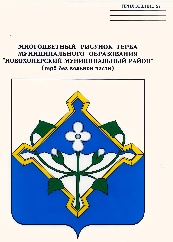 ЗАКЛЮЧЕНИЕ   о результатах проведения экспертно-аналитического мероприятия «Анализ исполнения бюджета Новохопёрского муниципального района за 9 месяцев 2022 года.№02-15/1.5_                                                                             25 октября 2022 г.г. НовохопёрскОснование для проведения экспертно-аналитического  мероприятия:  пункт 1.5 плана работы Ревизионной комиссии Новохопёрского муниципального района  Воронежской области на 2022 год. Цель экспертно-аналитического мероприятия:  анализ хода исполнения бюджета Новохопёрского муниципального района за 9 месяцев 2022 года.Предмет экспертно-аналитического мероприятия: процесс исполнения бюджета Новохопёрского муниципального района за 9 месяцев 2022 года.Объекты экспертно-аналитического мероприятия: АдминистрацияНовохопёрского муниципального  района Воронежской области.Исследуемый период:  с 01.01.2022 по 31.10.2022 года.Сроки проведения мероприятия: с 24.10.2022 по 25.10.2022.Исполнители экспертно-аналитического мероприятия: председатель ревизионной комиссии Новохопёрского муниципального  района Калашникова С.Е.Вопросы экспертно-аналитического мероприятия: Общее положения.Социально-экономические условия исполнения бюджета Новохопёрского муниципального района за 9 месяцев 2022 года.Характеристика основных показателей бюджета Новохопёрского муниципального района.Общая  характеристика исполнения районного бюджета за 9 месяцев 2022 года.Анализ исполнения доходной части районного бюджета за 9 месяцев 2022 года.Анализ исполнения расходной части районного бюджета за 9 месяцев 2022 года.	Состояние муниципального долга Новохопёрского муниципального района.Предоставление бюджетных кредитов из районного бюджета.Результаты экспертно-аналитического мероприятияОбщие положенияЭкспертно-аналитическое мероприятие проведено в соответствии с пунктом 5 статьи 264.2 Бюджетного кодекса Российской Федерации, статьей 9 Федерального закона от 07.02.2011 №6-ФЗ «Об общих принципах организации и деятельности контрольно-счетных органов субъектов Российской Федерации и муниципальных образований», с п.9 ст.6  Положения «О бюджетном процессе в Новохоперском  муниципальном районе», со ст. 8 Положение о Ревизионной комиссии Новохопёрского муниципального района Воронежской области от 24.11.2021 № 293.  Информационной основой анализа хода исполнения районного бюджета за 9 месяцев 2022 года являлись: − квартальная бюджетная отчетность об исполнении районного бюджета Новохопёрского муниципального района на 01.10.2022; − отчет об использовании межбюджетных трансфертов из федерального бюджета субъектами Российской Федерации, муниципальными образованиями и территориальным государственным внебюджетным фондом на 01.10.2022 (форма 0503324); − отчет об использовании межбюджетных трансфертов из областного бюджета субъектами Российской Федерации, муниципальными образованиями и территориальным государственным внебюджетным фондом на 01.10.2022 (форма V_0503324);− справочная таблица к отчету об исполнении консолидированного бюджета субъекта Российской Федерации (форма 0503387); - информация о вложениях в объекты недвижимого имущества, объектах незавершенного строительства по состоянию на 01.10.2022; − данные статистической отчетности; − иная информация об исполнении районного бюджета за 9 месяцев 2022 года.2. Социально-экономические условия исполнения бюджета Новохопёрского муниципального района.Основные показатели социально-экономического развития Новохопёрского муниципального района за 9 месяцев 2022  года приведены на диаграмме 1. Их сравнение выявило разнонаправленные тенденции. По сравнению с сопоставимым периодом предыдущего года наблюдается положительная динамика по большинству анализируемых основных показателей, характеризующих как реальный сектор экономики, так и отражающих благосостояние граждан (диаграмма 1).Диаграмма 1. Темпы роста (снижения) основных показателей социально-экономического развития Новохоперского муниципального района Воронежской области за 3 квартала 2022 года, в % к аналогичному периоду предыдущего года Диаграмма 1Объем продукции (товаров, работ, услуг) промышленного производства, отгруженных (выполненных) предприятиями Новохопёрского муниципального района, за 9 месяцев 2022 году по сравнению с аналогичным периодом увеличился на 911,8 млн. рублей или на +15,4%  и составит 6845,2 млн. рублей. В том числе объем отгруженных товаров по предприятиям, деятельность которых относится к «Обрабатывающим производствам», составил 6825,9 млн. рублей, (к уровню прошлого года 115,3%), по предприятиям, занимающимся производством и распределением воды – 14,5 млн. рублей (98,6% к соответствующему уровню прошлого года).Объем производства сельскохозяйственной продукции категории по реализации на убой скота и птицы (в живой массе) по сравнению с аналогичным периодом предыдущего года увеличился на 28,554 тыс. тонн или 81,7% и составит за 9 месяцев 2022 году 63,483 тыс. тонн, валовой надой в районе составил 2245 т., надой молока на 1 корову увеличился на 239 кг или 5,7% и составит 4437,0 кг. Поголовье КРС по району увеличилось на 10 голов или 0,6% и составило 1680 голов. Количество свиней так же увеличилось на 57 головы по сравнению с аналогичным периодом или +18% и составило 374,1 тыс.  голов. За 9 месяцев 2022г. производство зерна составило- 202,6 тыс. тонн, подсолнечника – 21,2 тыс. тонн, сахарной свеклы – 16,7 тыс. тонн. Сев озимых культур составил – 25,4 тыс. га.За 9 месяцев 2022 года снизился объем инвестиций в основной капитал на 38% и составил 815,1 млн. рублей. Инвестиции направлялись на развитие промышленности, строительства, сельского хозяйства, транспорта, строительство жилья. За 9 месяцев 2022 года введено в действие 3400 кв. метров нового жилья, что составляет 94% к соответствующему периоду 2021 года. Все жилье построено за счет средств индивидуальных застройщиков.Оборот розничной торговли за 3 квартала 2022 года по сравнению с аналогичным периодом предыдущего года увеличился на 22%, и в действующих ценах составил 2784,0 млн. рублей. Объем платных услуг населению увеличился на 10 %, и в действующих ценах составил 388,0 млн. рублей. Бытовых услуг предоставлено на сумму 67,3 млн. рублей, что в действующих ценах выше уровня соответствующего периода 2021 года на 18%.За 9 месяцев 2022 года средняя заработная плата составила 35187 руб., что на 6% выше уровня 2021 года. Уровень безработицы по району составил 0,8 %.Численность населения Новохоперского муниципального района на 01.10.2022 года составила 35,839 тыс. чел, или 99% к аналогичному периоду прошлого года. Экономически активное население насчитывает 20,372 тыс. чел, что к уровню соответствующего периода 2021 года составляет 100%. Занято в экономике района 19,45 тыс. чел. (100 % к уровню 2021 года).3. Характеристика основных показателей бюджета Новохопёрского муниципального районаРешением Совета народных депутатов Новохопёрского муниципального района от 28 декабря 2021 года №318 «О районном бюджете на 2022 год и на плановый период 2023 и 2024 годов» прогнозируемый общий объем доходов районного бюджета на 2022 год утвержден в сумме 1 293 836,3 тыс. рублей (в том числе безвозмездные поступления в сумме 1 075 214,2 тыс. рублей), общий объем расходов – 1 294 236,3 тыс. рублей, прогнозируемый дефицит районного бюджета в сумме 400,0 тыс. рублей.В результате внесения изменений и дополнений в решение «О районном бюджете на 2022 год и на плановый период 2023 и 2024 годов» решением Совета народных депутатов Новохопёрского муниципального района от 04.03.2022 года №332, от 05.07.2022 года №357 и от 28.09.2022 года №4 произведено увеличение плановых назначений по доходам на 3 258,7 тыс. рублей (на 0,3%) и по расходам на 42 442,8 тыс. рублей (на 3,3%). Утвержденные основные характеристики районного бюджета на 2022 год составили: - прогнозируемый общий объем доходов районного бюджета в сумме 1 297 095,0 тыс. рублей (в том числе безвозмездные поступления в сумме 1 020 602,9 тыс. рублей);  - общий объем расходов районного бюджета в сумме 1 336 679,1 тыс. рублей;- прогнозируемый дефицит районного бюджета в сумме 39 584,1 тыс. рублей, или 14,3% к утвержденному общему годовому объему доходов районного бюджета без учета утвержденного объема безвозмездных поступлений.Остаток денежных средств на едином счете бюджета по состоянию на 01.01.2022 года составил 41 032 329,93 рублей.Общие итоги исполнения районного бюджетаза 9 месяцев 2022 годаВ соответствии с представленным отчетом общая сумма доходов бюджета Новохопёрского муниципального района с учетом безвозмездных поступлений за 9 месяцев 2022 года составили 970 276,6 тыс. рублей (74,7% прогнозируемого объема на год), расходы произведены в сумме 788 927,2 тыс. рублей  (59% годового плана). Как и за аналогичный период 2021 года, по итогам исполнения бюджета за 9 месяцев текущего года сложился профицит в сумме 181 349,4 тыс. рублей (2021 год – 37 398,2 тыс. рублей).Характеристика основных итогов исполнения  бюджета  за 9 месяцев 2022 года представлена в таблице 1.                                                       Таблица 1В структуре доходов районного бюджета за 9 месяцев 2022 года налоговые доходы составили 14,6%, неналоговые доходы – 9,5%, безвозмездные поступления – 75,9%.Доходы на одного жителя муниципального района возросли к соответствующему периоду прошлого года на 13 220 руб. и составили 27 073 руб., расходы увеличились на 9 196 руб. и составили 22 013 руб.Основной причиной исполнения бюджета с профицитом и наличия остатка средств на отчетную дату в сумме 209 398,3 тыс. рублей является то, что большая часть расходов по срокам производится в начале следующего месяца при выплате заработной платы, другая часть средств будет израсходована по факту приемки выполненных работ (услуг).5. Анализ исполнения доходной части районного бюджетаПо сравнению с аналогичным периодом прошлого года доходы бюджета Новохоперского муниципального района увеличились на 192 418,1 тыс. рублей (24,7%), что связано с увеличением объема безвозмездных поступлений на 113 572,4 тыс. рублей, или 18,2%. Объем налоговых и неналоговых доходов, увеличился на 78 845,7 тыс. рублей (50,9%), прежде всего, за счет значительного роста доходов от продажи земельных участков, государственная собственность на которые не разграничена  в сумме 11 801,2 тыс. рублей.Характеристика доходной части бюджета приведена в таблице 2.Таблица 2Доля налоговых и неналоговых доходов в общей сумме поступлений составила 24,1%, или 233 622,7 тыс. рублей (84,5% годового плана), безвозмездных поступлений – 72,1%, или 736 654,0 тыс. рублей (72,1% годового плана).В структуре налоговых и неналоговых доходов, как и прежде, основную долю занимают: налог на доходы физических лиц  (46,0% - 107 549,9 тыс. рублей), доходов от продажи материальных и нематериальных активов (30,8% - 72 025,0 тыс. рублей). Объем налоговых доходов в отчетном периоде увеличился по сравнению с аналогичным периодом прошлого года на 25 713,0 тыс. рублей (22,2%). Рост налоговых доходов обусловлен в основном увеличением поступлений налога на доходы физических лиц на 24 118,5 тыс. рублей (+28,9%), связано с ростом среднемесячной начисленной заработной платы; акцизов на ГСМ на 3 307,0 тыс. рублей (+29,6%); государственная пошлина на 66,7 тыс. рублей (+2,6%).Вместе с тем, в текущем году по сравнению с аналогичным периодом 2021 года уменьшились объемы поступления по единому сельскохозяйственному налогу (на 227,9 тыс. рублей, или 2,1%), который зачислен в сумме 10 411,2 тыс. рублей.Объем неналоговых доходов за 9 месяцев 2022 года по сравнению с аналогичным периодом прошлого года, увеличился на 53 132,7 тыс. рублей (+135,6%), в связи с увеличением объема доходов от продажи материальных и нематериальных активов на 56 960,5 тыс. рублей, или 378,1%, в связи с продажей  земельных участков. Увеличился объем поступлений штрафов, денежных взысканий на 24,2 тыс. рублей, или 5,1%.Снизился объем поступлений арендной платы за землю до разграничения государственной собственности на 3 611,1 тыс. рублей, или 24,2%, который зачислен в сумме 11 285,0 тыс. рублей; на платежи при пользовании природными ресурсами (193,8 тыс. рублей или 10,8%); объем доходов от оказания платных услуг на 90,1 тыс. рублей, или 1,3%, который зачислен в сумме 6 704,5 тыс. рублей.Анализируя исполнение плановых назначений, необходимо отметить, что общий объем поступления налоговых и неналоговых доходов за 9 месяцев 2022 года немногим выше 75% годового плана, а именно – 84,5%. Ниже 75% годовых назначений составили поступления государственной пошлины (73,1% годового плана),  арендная плата 55,9%,  доходы от оказания платных услуг и компенсации затрат бюджетов (65,8% годового плана), штрафы, санкции, возмещение ущерба (45,7% годового плана). Общий объем плановых назначений поступления налоговых доходов составил 80,8 % , общий объем плановых назначений поступления неналоговых доходов составил 90,8%.Безвозмездные поступления из других бюджетов к соответствующему периоду прошлого года увеличились на 115 584,7 тыс. рублей (на 18,7%) и получены в сумме 733 330,6 тыс. рублей (72,1% годовых плановых назначений). В структуре межбюджетных трансфертов наибольшую долю занимают субсидии от других бюджетов – 49,7%, или 364 137,2 тыс. рублей. Дотации от других бюджетов поступили в сумме 110 347,0 тыс. рублей (15,1% объема межбюджетных трансфертов), субвенции от других бюджетов – 243 674,9 тыс. рублей (33,2%), иные межбюджетные трансферты  - 15 171,6 тыс. рублей (2,1 %).Прочие безвозмездные поступления зачислены в сумме 4 835,1 тыс. рублей.Кроме того,  был осуществлен возврат остатков субсидий, субвенций и иных межбюджетных трансфертов прошлых лет, имеющих целевое назначение, в сумме 1 511,7 тыс. рублей. 	6. Анализ освоения годовых бюджетных ассигнований за 9 месяцев 2022 годаЗа 9 месяцев 2022 года годовые бюджетные ассигнования освоены на 59%, что на 11,1 процентный пункт выше, чем за аналогичный период прошлого года (диаграмма 2).Согласно отчету бюджетные назначения на 1 октября 2022 года по расходам исполнены в сумме 788 927,2 тыс. рублей.По сравнению с аналогичным периодом прошлого года расходы бюджета Новохоперского муниципального района увеличились на 154 635,1 тыс. рублей (24,4%).Диаграмма 2Характеристика расходной части бюджета Новохоперского муниципального района за 9 месяцев 2022 года в разрезе разделов классификации расходов бюджетов Российской Федерации представлена в таблице 3, а также на диаграмме3:Таблица 3Диаграмма 3Структура расходов районного бюджета в 9 месяцев 2022 годаИз общей суммы расходов финансирование социальной сферы (образования, культуры, социальной политики, физической культуры и спорта) составило 63,4%, или 500 208,3 тыс. рублей, что на 19 982,2 тыс. рублей (66,6%) выше уровня аналогичного периода 2022 года. При этом доля расходов на отрасли социальной сферы в общем объеме расходов бюджета по сравнению с аналогичным периодом прошлого года уменьшилась на 1,5 процентных пункта. В структуре расходов бюджета муниципального района, как и в предыдущие годы, наибольший удельный вес имеют расходы на образование, которые составили 450 384,5 тыс. рублей или 57,1% общего объема расходов. По сравнению с аналогичным периодом прошлого года расходы по разделу возросли на 70 398,4 тыс. рублей (18,5%).Расходы по разделу «Социальная политика» за 9 месяцев 2022 года возросли по сравнению с аналогичным периодом прошлого года (на 312,5 тыс. рублей, или 0,9%) и составили 33 774,0 тыс. рублей, или 4,3% общего объема расходов. В том числе: выплаты на содержание ребенка в семье опекуна и приемной семье, а также вознаграждение приемному родителю составили 14 567,7 тыс. рублей (43,1% расходов по разделу). Расходы по разделу «Межбюджетные трансферты общего характера бюджетам субъектов Российской Федерации и муниципальных образований» в анализируемом периоде снизились по сравнению с 9 месяцами прошлого года на 4,3% (2 718,9 тыс. рублей) и составили 60 581,2 тыс. рублей, или 7,7% общего объема расходов бюджета, из которых 18,5% или 11 186,6  тыс. рублей составляют дотации бюджетам поселений. Необходимо отметить, что в среднем за 9 месяцев 2022 года собственные налоговые и неналоговые доходы бюджетов сельских поселений составили всего 18,4% общего объема доходов, безвозмездные поступления от других бюджетов – 79,5%.	7 .Состояние муниципального  долга Новохоперского муниципального районаПо состоянию за 9 месяцев 2022 года задолженность по основному долгу отсутствует. Муниципальные гарантии в течение анализируемого периода не предоставлялись. На обслуживание долговых обязательств по кредитам в 2022 году средства не направлялись. По состоянию на 1 октября 2022 года задолженность по процентам, начисленным за пользование бюджетными кредитами, отсутствует.8. Предоставление бюджетных кредитов из районного бюджетаНа 01.01.2022 года задолженность поселений перед районным бюджетом отсутствует.В соответствии с приложением 1 к решению о районном бюджете с учетом изменений на 2022 год было запланировано предоставление кредитов из бюджета муниципального района бюджетам поселений в сумме 10 000,0 тыс. рублей  и погашение  поселениями задолженности по кредитам в сумме 10 000,0 тыс. рублей. Фактически за 9 месяцев 2022 года бюджетам поселений предоставлены бюджетные кредиты  на покрытие кассового разрыва в сумме 12 983,4 тыс. рублей, в том числе:- Коленовское сельское поселение в сумме 3 351,9 тыс. рублей;- Елань-Коленовское городское поселение в сумме 4 666,9 тыс. рублей;- Краснянское сельское поселение в сумме 3 126,1 тыс. рублей;- Центральское сельское поселение в сумме 609,6 тыс. рублей;- Ярковское сельское поселение в сумме 1 228,9 тыс. рублей. Погашение кредитов бюджетами поселений на 01.10.2022 года не производилось.На 01.10.2022 года задолженность поселений перед районным бюджетом составила 12 983,4 тыс. рублей 9. Выводы Бюджет Новохоперского муниципального района за 9 месяцев 2022 года исполнен по доходам на 74,7% и по расходам на 59% от годовых плановых назначений. По сравнению с аналогичным периодом 2021 года общий объем доходов районного бюджета возрос на 24,7%, общий объем бюджетных расходов увеличился на 24,4%.Предложение ревизионной комиссии:Совету народных депутатов Новохоперского муниципального района принять к сведению отчет об исполнении бюджета Новохоперского муниципального района за 9 месяцев 2022 года.Исполняющий обязанности председателяРевизионной  комиссии  Новохопёрского муниципального района  Воронежской области                                                			           С.Е. КалашниковаРЕВИЗИОННАЯ КОМИССИЯ НОВОХОПЕРСКОГО МУНИЦИПАЛЬНОГО РАЙОНА  ВОРОНЕЖСКОЙ  ОБЛАСТИ397400,  г.Новохоперск, ул. Советская, 26, тел:(47353) 3-19-03НаименованиеГодовой уточненный план (тыс. рублей)Исполнено за 9 месяцев 2022 года. (тыс. рублей)Исполнение годового плана (%)Изменение к исполнению 1 полугодия 2021 года Изменение к исполнению 1 полугодия 2021 года НаименованиеГодовой уточненный план (тыс. рублей)Исполнено за 9 месяцев 2022 года. (тыс. рублей)Исполнение годового плана (%)(тыс. рублей)(%)Доходы1 298 220,0970 276,674,7+192 418,1+24,7Расходы1 337 804,1788 927,259,0+154 635,1+24,4Дефицит(- ),Профицит(+)-+181 349,4Вид дохода9 месяцев 2022 года9 месяцев 2022 года9 месяцев 2022 годаИзменение к 9 месяцам 2021 годаИзменение к 9 месяцам 2021 годаВид доходаСумма (тыс.руб.)Доля в общей сумме доходов (%)Исполнение годового плана (%)%тыс. руб.Налоговые доходы141 307,214,680,8+22,2+25 713,0- налог на доходы физических лиц107 549,911,179,5+28,9+24118,5- акцизы на ГСМ14 489,91,586,0+29,6+3 307,0- налоги на совокупный доход16 672,41,786,5-9,6-1 779,3- Государственная пошлина2 595,00,373,1+2,6+66,8Неналоговые доходы92 315,59,590,8+135,6+53 132,7- доходы от использования имущества11 285,01,255,9-24,2-3 611,1- платежи при пользовании природными ресурсами1 604,50,276,4-10,8-193,8- доходы от оказания платных услуг6 704,50,765,8-1,3-90,1- Доходы от продажи материальных и нематериальных активов72 025,07,4106,1+378,1+56960,5- Штрафы, санкции, возмещение ущерба502,30,145,7+5,1+24,2- Прочие неналоговые доходы194,20,0107,9+42,9+28,4ИТОГО налоговые и неналоговые доходы233 622,724,184,5+50,9+78 845,7Безвозмездные поступления  от других бюджетов733 330,675,672,1+18,7+115584,7Прочие безвозмездные поступления4 835,10,5109,8-17,4-1 018,1Возврат остатков субсидий, субвенций и иных МБТ прошлых лет-1 511,7-0,20,0+192,1-994,2ИТОГО безвозмездные поступления736 654,075,972,1+18,2+113572,4Всего доходов970 276,6100,074,7+24,7+192418,1Наименованиераздела9 месяцев 2022 года9 месяцев 2022 года9 месяцев 2022 годаИзменение к 9 месяцам 2021 годаИзменение к 9 месяцам 2021 годаНаименованиеразделаСумма(тыс. рублей)Доля в общем объеме расходов (%)Исп. уточн. годового плана (%)%тыс. рублей123456Общегосударственные  вопросы47 857,56,153,5+21,3+8 393,5Национальная оборона99,40,022,0+18,3 раза+93,9Национальная безопасность и правоохранительная деятельность3 942,20,556,5+23,5+751,4Национальная экономика99 460,012,652,7+105,7+51 114,0Жилищно-коммунальное хозяйство76 778,69,768,3+49,7+25 498,2Охрана окружающей среды0,00,00,00,00,0Образование 450 384,557,158,1+18,5+70 398,4Культура, кинематография 14 880,91,966,6+0,9+134,2Социальная политика33 774,04,371,9+0,9+312,5Физическая культура и спорт1 168,90,154,6+128,7+657,7Обслуживание мун. долга0,00000,0Межбюджетные трансферты60581,27,764,6-4,3-2 718,9Итого расходы бюджета788 927,2100,056,0+24,4+154635,1